Задан текстовый файл, в строках которого через пробел содержится информация согласно задания (вариант задания определяет преподаватель).Необходимо предусмотреть следующие операции:возможность сохранения данных из текстового файла в битовый файл;возможность загружать данные из битового файла следующим образом:Пример: Текстовый файл содержит в строках (через пробел) следующую информацию:Фамилия Имя Отчество Улица Дом КвартираФорма для отображения данных из битового файла выглядит следующим образом: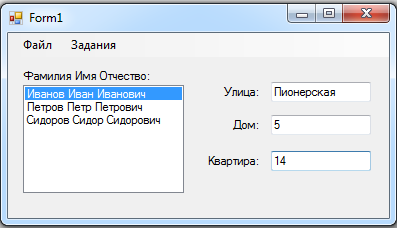 при выделении соответствующего элемента из ListBox должны отображаться данные соответствующей записи;предусмотреть возможность добавления, удаления и изменения данных;все операции должны реализовываться через меню и контекстное меню.Задание 6.В текстовом файле храниться следующая информация:– Ф.И.О.,– должность,– оклад,– дата поступления на работу,Определить средний оклад. Информацию выдавать в виде сообщения.